EMS and Logistics Board Report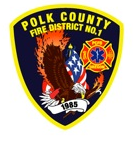 Division Chief Frank EhrmantrautJune 2023May’s EventsEMS Section Meeting – Division of the OFCA that meets for interagency collaboration and state advocacy for EMS legislation.Rules Advisory Committee – I was selected to provide input on rules pertaining to the degree requirement to license paramedics and licensing for military spouses that are nationally certified paramedics.Documentation Training – All three shifts participated in documentation training with the objective of focusing on specific data points to improve how we measure our performance.  This will be an ongoing process.Salem Health STEMI Meeting – This meeting provides feedback to EMS and ED providers regarding the clinical care provided to patients that suffer from specific types of heart attacks.Resident Volunteer Interest – Two students toured the station as a precursor to applying as a resident volunteer with the Fire District.Pedee Woman’s Club AED Training – The Woman’s Club was presented with a brief overview of AED use and education about how to prepare for emergencies.Care Conference – Dr. Lucas and I attended a “care conference” for a medically complex member of our community to ensure that they received the most appropriate care when suffering from an emergency.Polk County Behavioral Health – Polk County Behavioral Health and I discussed different opportunities to improve our collaboration and as well as the services that we provide.WOU Intern Presentation – A WOU student completed a capstone project that interviewed Senior Citizens in our area regarding environmental and medical concerns.  The presentation was to various stakeholders who would benefit from the information.User Training – This was training to better use the expanded reporting capabilities of our EMS charting program.OHA Hospital Surge Presentation – OHA presented to members of the EMS community about the increasing “wall times” at the hospital and the different mitigation strategies utilized in other states.  They also provided EMS specific education on our legal obligation to EMTALA and state laws.PALS/ACLS Instructor – Captain Martin and I are in the process of becoming instructors in ACLS and PALS.  We will save a few thousand dollars per year teaching those classes with internal instructors.Uniform Sizing – Our uniform vendor sized several career staff for new uniforms.Apparatus UpdatesR91 – Repaired several issues including air and oil leaks.  Still in need of a new siren head and seatbelt.E41 – Repaired an alarm and completed service on the engine.BR81 – Sent to Dallas City Shops for several fixes to plumbing in preparation for wildland seasonL91 – Repaired the inverter, cab door light and platform controls.  EMS Performance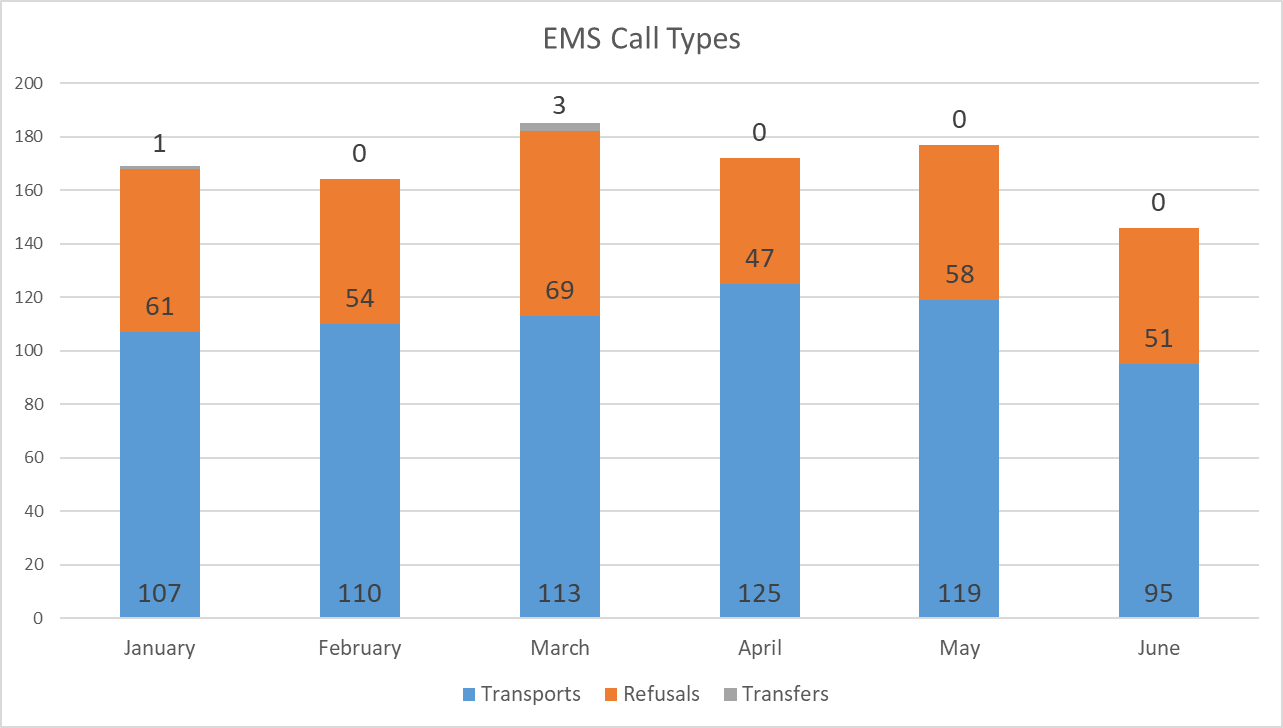 